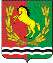 АДМИНИСТРАЦИЯ МУНИЦИПАЛЬНОГО ОБРАЗОВАНИЯ ВОЗДВИЖЕНСКИЙ СЕЛЬСОВЕТ  АСЕКЕЕВСКОГО  РАЙОНА  ОРЕНБУРГСКОЙ  ОБЛАСТИ П О С Т А Н О В Л Е Н И Е  27.03.2020			                                                                             № 23-пс. ВоздвиженкаОб утверждении профилактической рабочей группы по обследованию жилых домов  по профилактике пожарной безопасности    на территории муниципального образования Воздвиженский сельсоветВ соответствии с письмом отдела надзорной деятельности и профилактической работы по г. Бугуруслану, Бугурусланскому, Асекеевскому и Северному районам № 176-2-18-12, в целях профилактики гибели и травматизма людей на пожарах, руководствуясь Уставом муниципального образования Воздвиженский сельсовет, в целях реализации полномочий органов местного самоуправления по обеспечению первичных мер пожарной безопасности на территории муниципального образования Воздвиженский сельсовет постановляю:     1. Создать и утвердить состав рабочей группы согласно приложению № 1.     2. Принять исчерпывающие меры по усилению работы профилактической группы, особое внимание уделить профилактике пожаров в жилье среди людей социальной группы риска (пенсионеры, ветераны ВОВ, вдов  умерших участников ВОВ, одиноко проживающих престарелых граждан, малообеспеченных многодетных семей)    3. Активизировать проведение  противопожарной  пропаганды и обучение населения мерам пожарной безопасности, направленные в первую очередь на разъяснение мер пожарной безопасности при эксплуатации систем отопления, электрооборудования и электроприборов.     4. Провести разъяснительную работу среди населения, в том числе на встречах (сходах) граждан по правилам поведения,  с вручением памяток.     5. Секретарю рабочей группы (Кусановой Эльмире Наурусбаевне) еженедельно по вторникам, информировать  Отделение надзорной деятельности по Асекеевскому району, через ЕДДС,  о проведённой  профилактической работе рабочей группы.6.Контроль за  исполнением  настоящего  постановления оставляю за собой.7. Постановление вступает  в силу  после его подписания.Глава сельсовета:                                                                         И.А. ФёдоровРазослано: в дело ,  прокурору района, членам  рабочей группе, ЕДДСПриложение № 1к постановлению главымуниципального образованияВоздвиженский  сельсовет                                                                                           от  27.03.2020      № 23-пРабочая группа по обследованию жилых домов  по профилактике пожарной безопасности    на территории муниципального образования Воздвиженский сельсовет№Ф.И.О.ДолжностьМесто работыОбязанность1Фёдоров Иван АлександровичГлава  администрации МО Воздвиженский сельсоветПредседатель  рабочей группы2Разумняк Владислав ПетровичСлесарьОАО «Газпромгазораспределения Оренбург» филиал в г. Бугуруслане треста «Бугурусланмежрайгаз» Асекеевское КЭС (по согласованию)Зам. председателя  рабочей группы3Кусанова ЭльмираНаурусбаевнаУчастковый социальный работникКЦСОН (по согласованию)Секретарь рабочей группы4Сермягина Надежда ВладимировнаЗав. Воздвиженским СДКВоздвиженский сельский дом культуры (по согласованию)Секретарь рабочей группы5Цываненко Иван Александровичводитель ДПД Администрация МО Воздвиженский сельсовет(ДПД)Член рабочей группы6Абдулова Рауза МахметовнаЗаведующая Воздвиженского ФАПа Воздвиженский ФАП (по согласованию)Член рабочей группы7Астафьева Екатерина НиколаевнаЗав. Козловского ФАПаКозловский ФАП (по согласованию)Член  рабочей группы